GMINA TURAWA
siedziba: Urząd Gminy w Turawie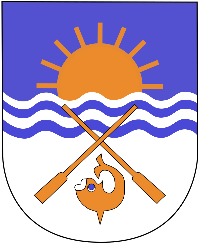 46 – 045 Turawaul. Opolska 39Cwww.turawa.ple – mail: ug@turawa.plTurawa, dnia 15.03.2023r. BU.271.1.2023.AKG ZMIANA TREŚCI SPECYFIKACJI WARUNKÓW ZAMÓWIENIA NR 1Działając w oparciu o art. 286 ust. 2 ustawy z dnia 11 września 2019r. Prawo Zamówień Publicznych  (tj. Dz. U. 2022r. poz. 1710) Zamawiający zawiadamia o dokonaniu zmiany treści SWZ na zadanie pn:  „Termomodernizacja budynku przedszkola w Bierdzanach”Zmiana nr 1Zmianie ulega punkt 2 Rozdziału XXIV SPOSÓB ORAZ TERMIN SKŁADANIA OFERTJest:Ofertę wraz z wymaganymi dokumentami należy umieścić na platformazakupowa.pl, do dnia 16.03.2023 godz. 10:00 Powinno być:Ofertę wraz z wymaganymi dokumentami należy umieścić na platformazakupowa.pl, do dnia 21.03.2023 godz. 10:00 Zmiana nr 2Zmianie ulega punkt 1 Rozdziału XXV. TERMIN OTWARCIA OFERT, CZYNNOŚCI ZWIĄZANE Z OTWARCIEM OFERTJest :Otwarcie ofert nastąpi w dniu 16.03.2023r. o godz. 11.00.Powinno być:Otwarcie ofert nastąpi w dniu 21.03.2023r. o godz. 11.00.Zmiana nr 3 Zmianie ulega punkt 1 ROZDZIAŁU XVII.TERMIN ZWIĄZANIA OFERTĄJest Termin związania ofertą wynosi: 30 dni tj. do dnia 14.04.2023r.Powinno byćTermin związania ofertą wynosi: 30 dni tj. do dnia 19.04.2023r.Powyższe zmiany są integralną częścią SWZ i wymagają zmianę treści ogłoszenia o zamówieniu. Zmiana ogłoszenia o zamówieniu została zamieszczona w dniu 15.03.2023r. pod nr 2023/BZP 00114946.	WÓJT GMINY TURAWA/-/ DOMINIK PIKOS